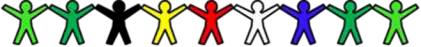 Wedstrijdregelement SMALLL-awardDe SMALLL-award wordt uitgereikt aan een student of pas afgestudeerde die zich het voorbije academiejaar (2020-2022) heeft onderscheiden bij zijn/haar onderzoek in het brede domein van de bewegingsanalyse. Gezien de brede waaier aan opleidingen tot bewegingsanalist in Nederland en België komen hiervoor de Bachelor- en Masterafstudeerverslagen van verschillende afstudeerrichtingen (w.o. Revalidatiewetenschappen- en Kinesitherapie, Fysiotherapie, Bewegingswetenschappen, Ergotherapie, Ingenieurswetenschappen, Bewegingstechnologie, etc.) in aanmerking.Voorwaarde voor deelname is dat het werk, binnen het klinische dan wel het technische domein van de bewegingsanalyse, werd afgerond en beoordeeld door de eigen instelling. Een werk kan tot maximaal 2 jaar na het afronden in de eigen instelling ingediend worden (voor september 2022 komen dus werken in aanmerking die afgerond werden in de academiejaren 2020-2021 en 2021-2022). Proefschriften die leiden tot een promotie (PhD) worden uitgesloten.ProcedureDe student/pas-afgestudeerde schrijft een Engels- of Nederlandstalig abstract over zijn/haar onderzoek van maximaal twee bladzijden en met maximaal één figuur en één tabel. Het abstract wordt in het opgelegde sjabloon ingediend. Daarnaast moet ook een begeleidend schrijven toegevoegd worden van de begeleider/promotor van het werk, waarin deze motiveert waarom de student de SMALLL-award zou verdienen. NIEUW: De begeleider/promotor vult ook het addendum in over de mate van zelfstandigheid van de student m.b.t. data verzameling en data analyse. In het geval dat het werk door meerdere studenten geschreven wordt, kunnen zij dit samen indienen (max. 2 personen). De geldprijs wordt dan gedeeld.Indienen gebeurt t.e.m. 1 september 2022 via de SMALLL-website.BeoordelingVoor de beoordeling is een jury samengesteld (voorgezeten namens het SMALLL-bestuur door prof. dr. Pieter Meyns en dr. Tamaya Van Criekinge). Elk ingediend werk wordt door minimaal twee juryleden beoordeeld op basis van het ingediende abstract. De jury van experts zal het werk beoordelen en de drie beste werken selecteren. De auteurs van deze drie abstracts zullen uitgenodigd worden op het jaarcongres en de kans krijgen om hun werk voor te stellen met een orale presentatie – voorbereid in het Nederlands. Ook de mening van het publiek zal mee bepalen welke presentatie de eerste prijs krijgt. Voor de eerste is er, naast uiteraard de award zelf, ook een vrij te besteden geldprijs van 250€ voorzien.Beoordelingscriteria zijn:OriginaliteitRelevantie voor het vakgebied van de bewegingsanalyseBeschrijving van de methodologieRapportering van de resultatenDiscussie en conclusie (diepgang en validiteit)Wetenschappelijke kwaliteitHet SMALLL-bestuur wenst je veel succes!